!! Date Changes !!SHROPSHIRE OPEN: 03/04.09.2016Entry FormEntry FormVenue: Wrekin Sports Hall, , , ,  TF1 3BHInsulated pistes and tower lights throughout, All boxes updated to FIE 2016 timing specifications.                     check-in closes                                  check-in closes        Sat 03th SeptMen’s Foil                  09.00           Women’s Foil                10.00Women’s Sabre          11.30           Men’s Sabre                   13.00Sun 04th  SeptMen’s Epee                09.00            Women’s Epee              10.00Entry Fee: £22, entry prior to 19.08.16 thereafter £30(£30 for two weapons prior to 19.08.16 thereafter £40).  Payable to: Shropshire County Fencing Union.  On-line bank transfers are possible – entries@scfu.org.uk for details.No entry accepted until fee receivedEntries to: Bob Raiyat, 10 Sweet Chariot Way, Wellington, Telford TF1 3JE. Enquiries to entries@scfu.org.uk Telephone 07770 384621 day of competition only Entries Close: 19.08.2016 (late entry at organisers’ discretion).Note:  http://www.multimap.com/ for map           http://www.ironbridge.ws/ for accommodation list Refreshments available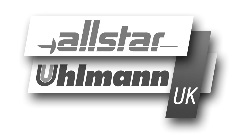 Equipment stand Venue: Wrekin Sports Hall, , , ,  TF1 3BHInsulated pistes and tower lights throughout, All boxes updated to FIE 2016 timing specifications.                     check-in closes                                  check-in closes        Sat 03th SeptMen’s Foil                  09.00           Women’s Foil                10.00Women’s Sabre          11.30           Men’s Sabre                   13.00Sun 04th  SeptMen’s Epee                09.00            Women’s Epee              10.00Entry Fee: £22, entry prior to 19.08.16 thereafter £30(£30 for two weapons prior to 19.08.16 thereafter £40).  Payable to: Shropshire County Fencing Union.  On-line bank transfers are possible – entries@scfu.org.uk for details.No entry accepted until fee receivedEntries to: Bob Raiyat, 10 Sweet Chariot Way, Wellington, Telford TF1 3JE. Enquiries to entries@scfu.org.uk Telephone 07770 384621 day of competition only Entries Close: 19.08.2016 (late entry at organisers’ discretion).Note:  http://www.multimap.com/ for map           http://www.ironbridge.ws/ for accommodation list Refreshments availableEquipment stand Shropshire Open: 03/04.09.2016Event(s)   Men’s / Women’s……………………………………Entry Fee .……….……… Club ……..…….……………….…Name ……………………………………………………………Address ……………………………….………….….………………………………………………………….…..……………… ………….………………………………………………………DoB …………………………..Tel …….………………BFA/FIE No …………....….…………Email ……………………………………………………………I understand that photographs may be taken for promotional purposes.  I will comply with British Fencing’s policy on photography and videoing.I accept that the organisers cannot be held responsible for any accident, loss or damage sustained at the tournament.Signed:  ………………………… Date:  ……………………(Parent or guardian if under 18) Shropshire Open: 03/04.09.2016Event(s)   Men’s / Women’s……………………………………Entry Fee .……….……… Club ……..…….……………….…Name ……………………………………………………………Address ……………………………….………….….………………………………………………………….…..……………… ………….………………………………………………………DoB …………………………..Tel …….………………BFA/FIE No …………....….…………Email ……………………………………………………………I understand that photographs may be taken for promotional purposes.  I will comply with British Fencing’s policy on photography and videoing.I accept that the organisers cannot be held responsible for any accident, loss or damage sustained at the tournament.Signed:  ………………………… Date:  ……………………(Parent or guardian if under 18) 